Dear Cut Bank Area Chamber of Commerce Members, The Cut Bank Area Chamber of Commerce had another successful year with its Gift Certificate Program.   We have issued over $70,000 in gift certificates to date and feel strongly that it is an effective tool to encourage people to shop locally, and to promote the many wonderful businesses that support the Chamber through their membership. The gift certificates are a great way to reward employees and students for their hard work, welcome a new neighbor to town, give a gift to someone who has everything, birthdays, weddings and more. It is a real win-win situation for the gift-giver and local businesses.The program works as follows:You must be a paid Cut Bank Chamber Business member to participate.There is NO fee to participateEach gift certificate may be redeemed at one location only-it cannot be split between multiple businesses. If a larger gift certificate is desired, such as $100, we will encourage the purchaser to divide the total amount into smaller certificates. For example, (4) $25 certificates or (2) $50 certificates.When a gift certificate is used at your business, please write your business name and the date of use on the certificate and mail the used gift certificate within 60 days to: Cut Bank Area Chamber of Commerce, P.O. Box 1243, Cut Bank, MT 59427.  The Chamber will then send you a check for 100% of the amount of the certificate. Gift certificate reimbursement will be paid on the 1st and 15th of the month.The gift certificates can be purchased by calling the Chamber office at (406) 873-4041. When a gift certificate is purchased, a list of participating businesses will be included.To become a participating business, please complete the enclosed form.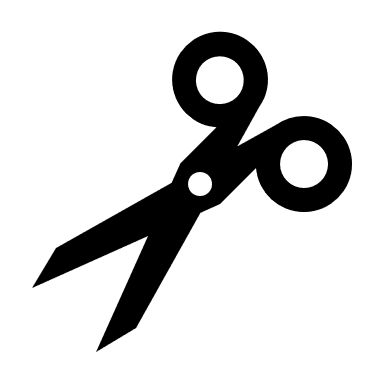 _ _ _ _ _ _ _ _ _ _ _ _ _ _ _ _ _ _ _ _ _ _ _ _ _ _ _ _ _ _ _ _ _ _ _ _ _ _ _ _ _ To be eligible to participate in the Gift Certificate Program, you’ll need to cut on the above line, retain the top portion for your records, and return the completed information below with your membership form and dues.________________________________             ___________________________________        _______________Business name				           Authorized Representative                                     DateIf you should have any questions regarding this program, please call Amy at (406) 873-4041.